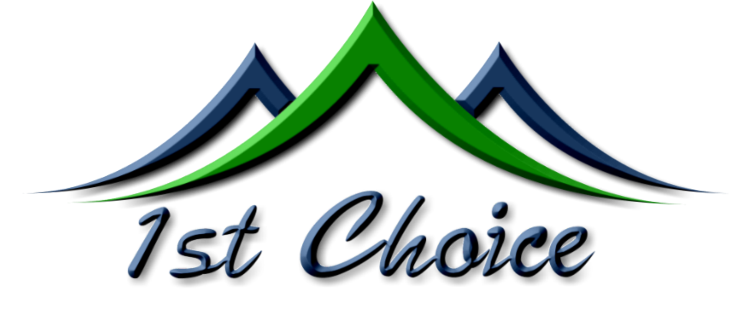 www.1stchoiceassistedcare.com ~ Ph: 541.699.6521 ~ Fax: 541.550.7039Applicant InformationEducationGraduation Year: ___________ReferencesPlease list three professional references.Previous EmploymentMilitary ServiceDisclaimer and SignatureI certify that my answers are true and complete to the best of my knowledge.Please return to 1st Choice by either…Fax: 541.550.7039OREmail: fcacbend@gmail.com ORMail: 2570 NE Twin Knolls Drive, Suite 125, Bend, OR  97701Full Name:Date:LastFirstM.I.Address:Street AddressApartment/Unit #CityStateZIP CodePhone:EmailDate Available:Social Security No.:Desired Salary:$Position Applied for:Are you a citizen of the United States?YESNOIf no, are you authorized to work in the U.S.?YESNOHave you ever been named a alleged perpetrator or have a substantiated allegation of abuse against you?YESNOIf yes, when?Have you ever been found guilty of abuse that was substantiated in a protective service investigation?YESNOAre you related to any one in management at 1st Choice Assisted Care, LLC?YESNOHigh School:__City & State:College:City & State:From:To:Did you graduate?YESNODegree:Other:City & State:From:__ ___________To: _________Did you graduate?YESNODegree: __________________________Full Name:Relationship:Company:Phone:Address:Full Name:Relationship:Company:Phone:Address:Address:Full Name:Relationship:Company:Phone:Address:Company:Phone:Address:Supervisor:Job Title:Starting Salary:$Ending Salary:$Responsibilities:From:To:Reason for Leaving:May we contact your previous supervisor for a reference?YESNOCompany:Phone:Address:Supervisor:Job Title:Starting Salary:$Ending Salary:$Responsibilities:From:To:Reason for Leaving:May we contact your previous supervisor for a reference?YESNOCompany:Phone:Address:Supervisor:Job Title:Starting Salary:$Ending Salary:$Responsibilities:From:To:Reason for Leaving:May we contact your previous supervisor for a reference?YESNOBranch:From:To:Rank at Discharge:Type of Discharge:If other than honorable, explain:If other than honorable, explain:________________________________________________________________________________________________________________________________________________________________________________________________________________________________________________________________________________________________________________________________________________________________________________________________________________________________________________________________________________________________________________________________________________________________________________________________________________________________________________________________________________________________________Rate you experience with the following: Please check appropriate box belowRate you experience with the following: Please check appropriate box belowRate you experience with the following: Please check appropriate box belowRate you experience with the following: Please check appropriate box belowRate you experience with the following: Please check appropriate box belowRate you experience with the following: Please check appropriate box belowRate you experience with the following: Please check appropriate box belowRate you experience with the following: Please check appropriate box belowRate you experience with the following: Please check appropriate box belowRate you experience with the following: Please check appropriate box belowRate you experience with the following: Please check appropriate box belowNoneNoneLowModerateHighDown SyndromeDown SyndromeDown SyndromeDown SyndromeAutismAutismAutismAutismCerebral PalsyCerebral PalsyCerebral PalsyCerebral PalsyCerebral PalsyCerebral PalsyCerebral PalsyOther LanguagesOther LanguagesOther LanguagesOther LanguagesSign LanguageSign LanguageSign LanguageSign LanguageCommunication DevicesCommunication DevicesCommunication DevicesCommunication DevicesCommunication DevicesAtypical SpeechAtypical SpeechAtypical SpeechAtypical SpeechPerson who is Non-VerbalPerson who is Non-VerbalPerson who is Non-VerbalPerson who is Non-VerbalPerson who is Non-VerbalHearing impairmentHearing impairmentHearing impairmentHearing impairmentHearing impairmentVisual ImpairmentVisual ImpairmentVisual ImpairmentVisual ImpairmentSelf-Abusive behaviorSelf-Abusive behaviorSelf-Abusive behaviorSelf-Abusive behaviorSelf-Abusive behaviorNon-Compliant behaviorNon-Compliant behaviorNon-Compliant behaviorNon-Compliant behaviorNon-Compliant behaviorExtremely Active behaviorExtremely Active behaviorExtremely Active behaviorExtremely Active behaviorExtremely Active behaviorPhysically Aggressive behaviorPhysically Aggressive behaviorPhysically Aggressive behaviorPhysically Aggressive behaviorPhysically Aggressive behaviorPhysically Aggressive behaviorPhysically Aggressive behaviorsexually inappropriate behaviorsexually inappropriate behaviorsexually inappropriate behaviorsexually inappropriate behaviorsexually inappropriate behaviorsexually inappropriate behaviorsexually inappropriate behaviorCognitive DisabilitiesCognitive DisabilitiesCognitive DisabilitiesCognitive DisabilitiesCognitive DisabilitiesMental IllnessMental IllnessMental IllnessMental IllnessBrain injuriesBrain injuriesBrain injuriesBrain injuriesAlzheimer's or other forms of dementiaAlzheimer's or other forms of dementiaAlzheimer's or other forms of dementiaAlzheimer's or other forms of dementiaAlzheimer's or other forms of dementiaAlzheimer's or other forms of dementiaAlzheimer's or other forms of dementiaPlease list days and times available:Please list days and times available:Please list days and times available:Please list days and times available:Please list days and times available:Please list days and times available:Please list days and times available:Please list days and times available:MondayMondayTuesdayTuesdayWednesday           Wednesday           Wednesday           Wednesday           ThursdayThursdayFridayFridaySaturdaySaturdaySundaySundayComments:Comments:Comments:Comments:I understand that I will need to pass a criminal history check to be considered for employment…I understand that I will need to pass a criminal history check to be considered for employment…I understand that I will need to pass a criminal history check to be considered for employment…I understand that I will need to pass a criminal history check to be considered for employment…I understand that I will need to pass a criminal history check to be considered for employment…I understand that I will need to pass a criminal history check to be considered for employment…I understand that I will need to pass a criminal history check to be considered for employment…I understand that I will need to pass a criminal history check to be considered for employment…I understand that I will need to pass a criminal history check to be considered for employment…I understand that this is an application for a Provider position andI understand that this is an application for a Provider position andI understand that this is an application for a Provider position andI understand that this is an application for a Provider position andI understand that this is an application for a Provider position andI understand that this is an application for a Provider position andI understand that this is an application for a Provider position andI understand that this is an application for a Provider position andI understand that this is an application for a Provider position andI would be employed by 1st Choice Assisted Care, LLC…I would be employed by 1st Choice Assisted Care, LLC…I would be employed by 1st Choice Assisted Care, LLC…I would be employed by 1st Choice Assisted Care, LLC…I would be employed by 1st Choice Assisted Care, LLC…I would be employed by 1st Choice Assisted Care, LLC…I would be employed by 1st Choice Assisted Care, LLC…I would be employed by 1st Choice Assisted Care, LLC…I would be employed by 1st Choice Assisted Care, LLC…Signature:Date: